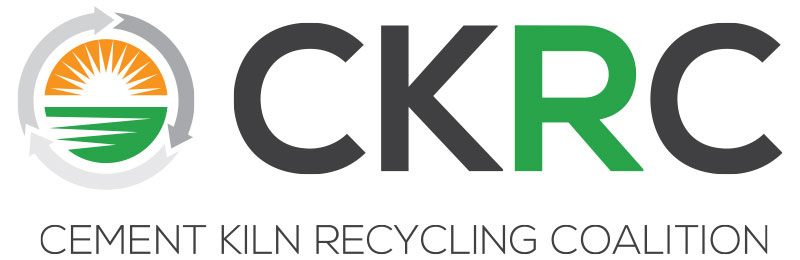 CKRC Executive Committee MeetingMonday, October, 2018 * 3:30-6:00 pmLansdowne44050 Woodridge Pkwy, Leesburg, VA 20176AgendaI 	Call to Order/Antitrust Agreement and Welcome Newly Elected Committee Member/Co-Chairs (Steve Holt) 3:30pmII	Approval of EC Minutes Spring 2018 (Committee) 3:35pmIII	Financial Reports (Michelle Lusk) 3:40pmDues Payment Report (Receivables)Budget vs Actual Final for FY 17/18Budget vs Actual Current FY as of September 30, 2018IV	Presentation and Approval of CKRC Financial Statements and Independent Accountants’ Review Report for FY Ended June 30, 2018 (Michelle Lusk/Steve Holt) 3:45pm V	Presentation of Options to Honor Craig Campbell’s Memory (Michelle Lusk/Committee Discussion) 4:00pmVI	MSHA Meeting and CKRC Response -- Formulation of Big Picture Strategy/Direction for Tech/Reg Committee (Michelle Lusk, Mike Harrell, Steve Reale/Committee Direction) 4:30pmVII	USEPA Coordination Effort on Opiate Destruction Survey Summary and Preparation for Discussion with Barnes Johnson during FMM (Michelle Lusk/Committee Discussion) 5:15pmVIII	Upcoming Meetings – (Michelle Lusk) 5:45pmSpring 2019Fall 2019IX	New Business (Committee) 5:55pmX	Adjournment (Steve Holt) 6:00pm